HOSPITAL NACIONAL ESPECIALIZADO DE MATERNIDAD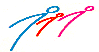 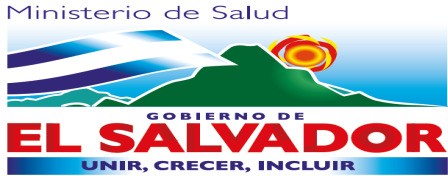 “Dr. Raúl Arguello Escolan “ San SalvadorVERSIÓN PÚBLICA“Este documento es una versión pública, en el cual únicamente se ha omitido la información que la Ley de Acceso a la Información Pública (LAIP), define como confidencial entre ellos los datos personales de las personas naturales firmantes”. (Artículos 24 y 30 de la LAIP y artículo 6 del lineamiento Nº 1 para la publicación de la información oficiosa).“También se ha incorporado al documento las firmas escaneadas con sus respectivos sellos, de las personas naturales firmantes para la legalidad del documento”HOSPITAL NACIONAL ESPECIALIZADO DE MATERNIDAD“Dr. Raúl Arguello Escolan “ San SalvadorUNIDAD DE ADQUISICIONES Y CONTRATACIONES INSTITUCIONALFUENTE DE FINANCIAMIENTOHOSPITAL NACIONAL ESPECIALIZADO DE MATERNIDAD FONDO GENERALFORMA DE PAGO: CREDITOUNIDAD SOLICITANTE: SERVICIOS GENERALESPREVISION NO:1ORDEN DE COMPRA DE BIENES Y SERVICIOSLugar y Fecha:	San Salvador 23 de Enero del 2012	No.Orden:20/2012RAZON SOCIAL DEL SUMINISTRANTEMARIO GUTIERREZ VALLADAREZNITCANTIDAD-CODGIO-       71000015UNIDAD DEMEDIDA-D E S C R I P C I O NLINEA:0201 Atención Ambulatoria--ACCESORIOS PARA VEHICULOSGALONES DE ACEITES No. 40 PARA MOTOR, MARCAPRECIOUNITARIO-VALORTOTAL-66	N/C10	N/CCada UnoCada Uno Cada UnoTEXACO .CUARTOS DE GALON DE ACEITE PARA DIRECCION HIDRAULICA, MARCA TEXACOPINTAS DE SOLUCION PARA FRENOS, MARCA ABRO, ORIGEN USA.$22.50	$135.00$6.50	$39.00$3.00	$30.00-	-	TOTAL........................-	$204.00SON: doscientos cuatro 00/100 dólaresOBSERVACION:LUGAR DE ENTREGA: ALMACENFECHA DE ENTREGA: 30 DE ENERO DE 2012ADMINISTRADOR DE LA ORDEN DE COMPRA: SR. RAFAEL LOPEZSRA. EDITH GUADRON DE SILVAJefe UACI en FuncionesLIC. NUVIA ORELLANA DE CHÁVEZ ADMINISTRADORAElaborado por:salfaroTITULARCONTRATISTAHOSPITAL NACIONAL ESPECIALIZADO DE MATERNIDAD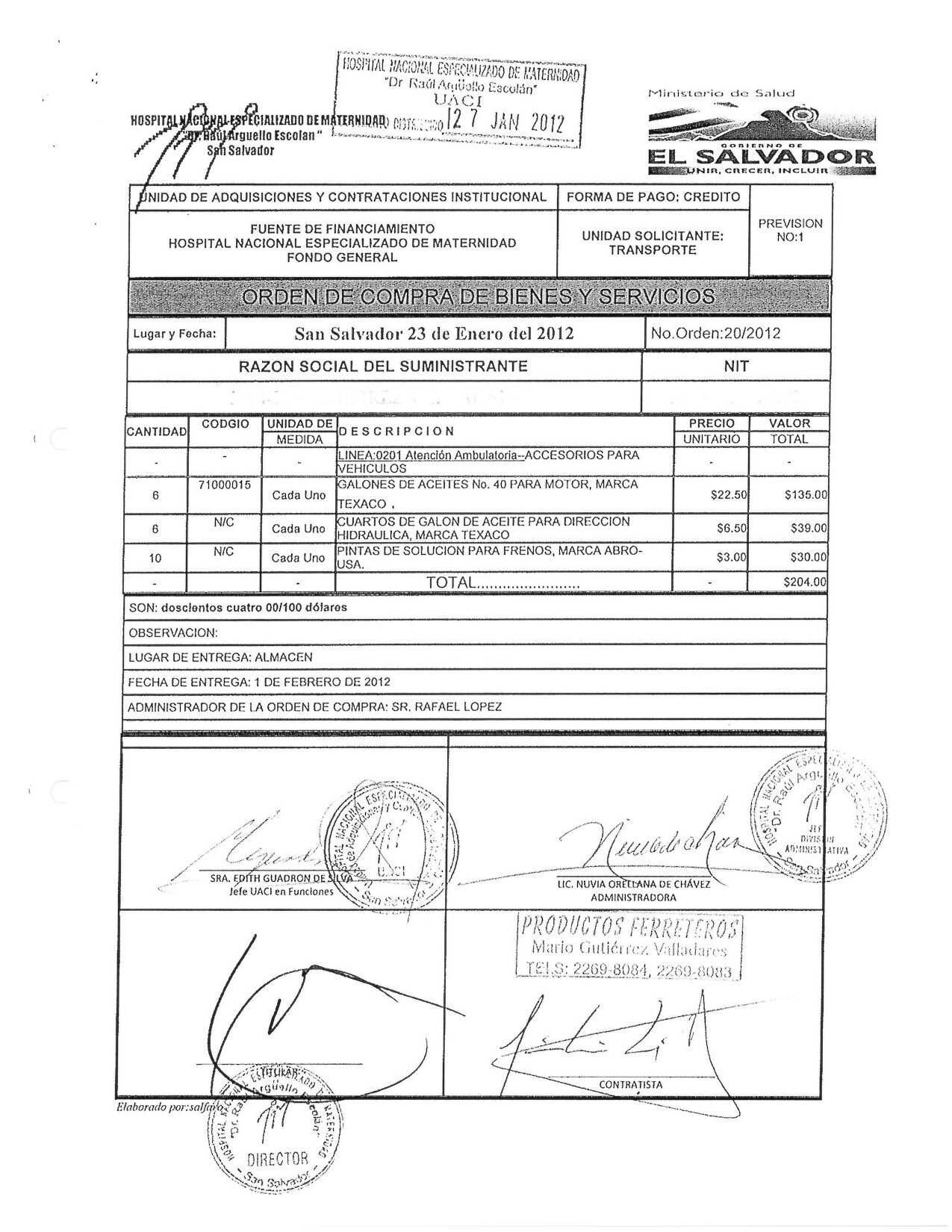 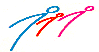 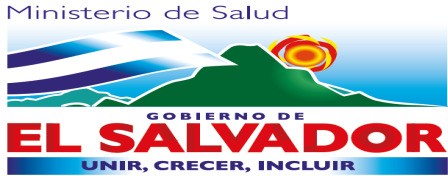 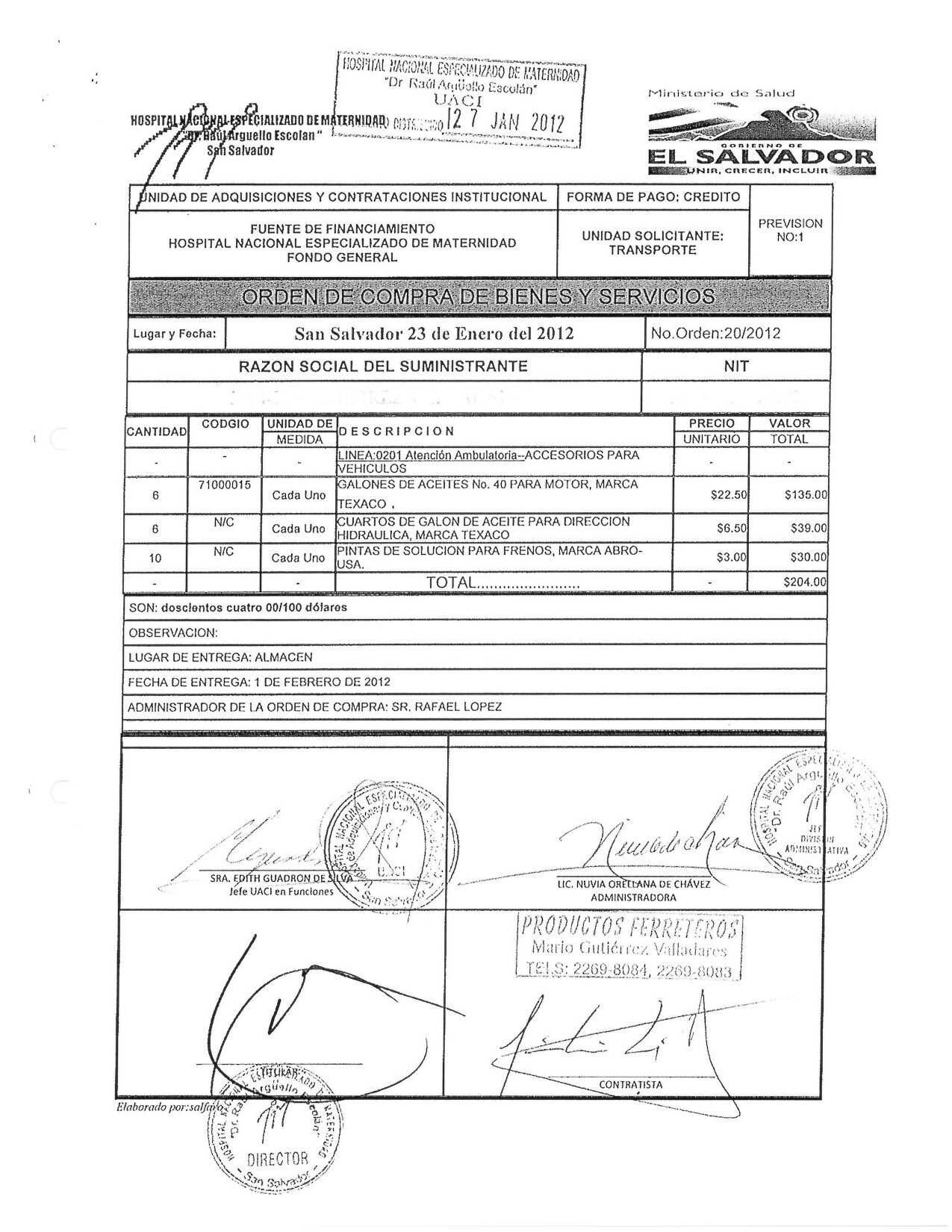 